Приложение(фотографии)Конкурс «Лучший студент СПО 2010»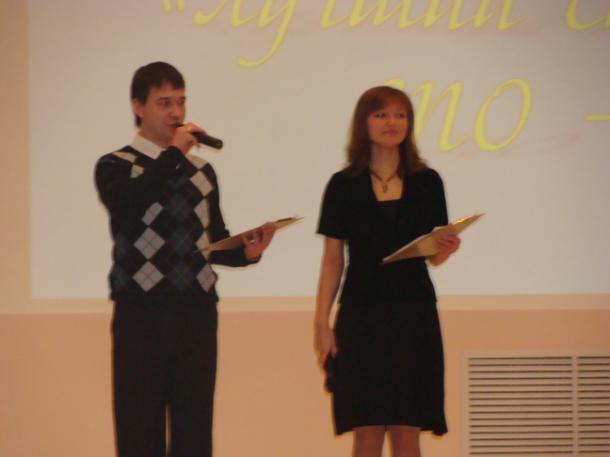 Открытие конкурса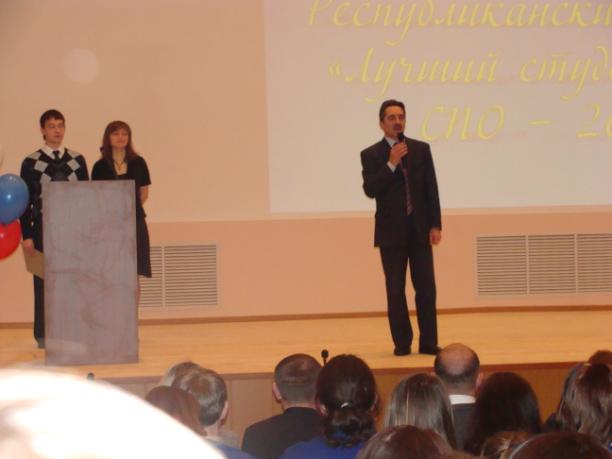 Участники конкурса – студенты Асановского совхоза – техникума Участник конкурса, студент ИМТ – Заводчиков Павел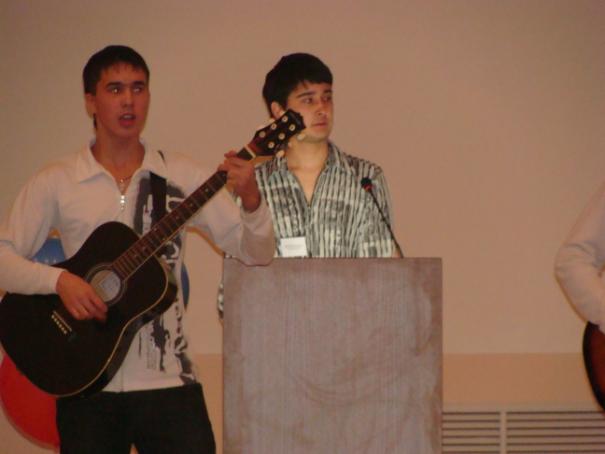 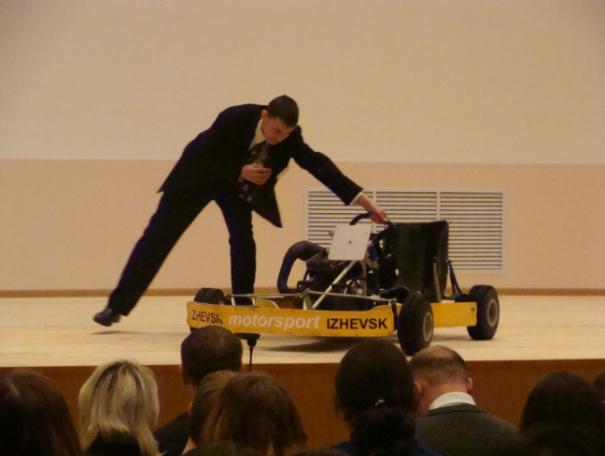 Победительница I республиканского конкурса «Лучший студент СПО» - студентка Ижевского медицинского колледжа – Атаманова Анастасия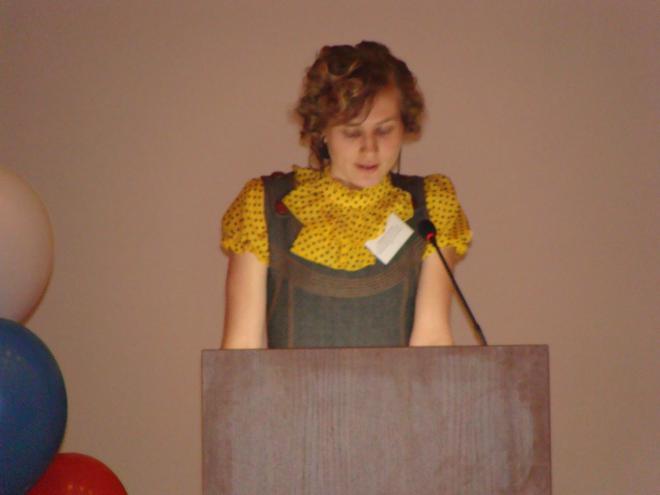 Награждение участников конкурса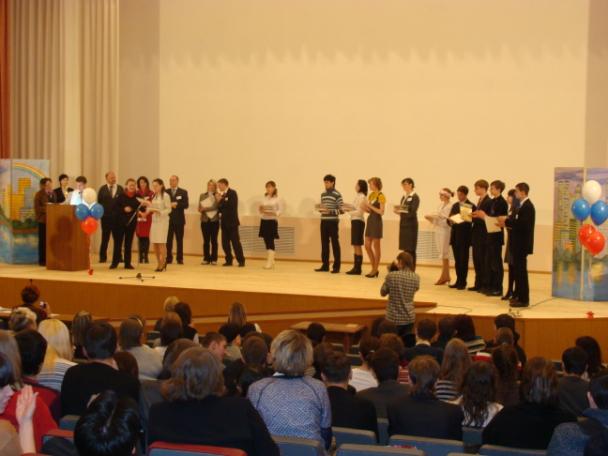 Закрытие конкурса – выступает клуб авторской песни «Каприс»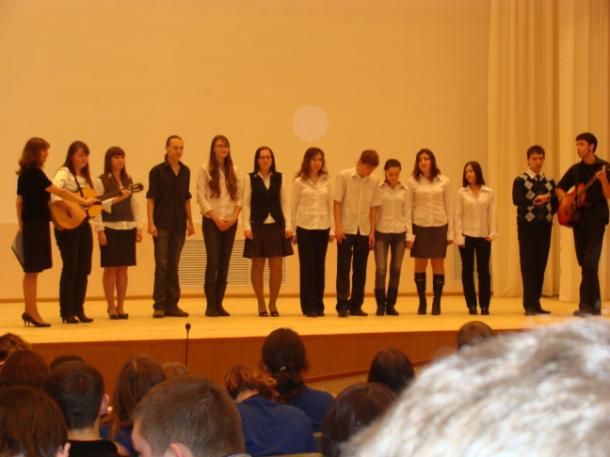 